МНОЖЕЊЕ И ДЕЉЕЊЕ       1.  Израчунај:2 · 100 =________________________3 · 200 =_________________________	 400 : 2 =_________________________ 500 : 5 =_________________________	       2.  Колач кошта 100 динара, а торта 3 пута више. Колико кошта торта?   =                                                                                                             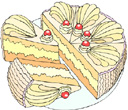       3.  Петар је купио 5 оловака и платио их 100  динара.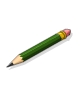 Колико кошта једна оловка?___________________________________________________                                                                                                         120·3200·3300·2·